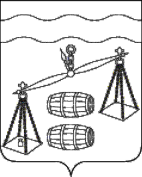 АДМИНИСТРАЦИЯ СЕЛЬСКОГО ПОСЕЛЕНИЯ«Деревня Юрьево»Калужская областьПОСТАНОВЛЕНИЕОт 20.07.2021года                                                        №20                                                     Об отчете об исполнении бюджета СП «Деревня Юрьево» за 1 полугодие 2021 года                     Рассмотрев  исполнение бюджета СП «Деревня Юрьево» за 1 полугодие 2021 года, администрация СП «Деревня Юрьево»                                               ПОСТАНОВЛЯЕТ:1. Утвердить отчет об исполнении бюджета СП «Деревня Юрьево» за 1 полугодие 2021 года по доходам в сумме 932300 рублей 56 копеек, по расходам в сумме 904464 рубля 23 копейки, с профицитом бюджета в сумме 27836 рублей 33 копейки.2. Утвердить исполнение доходов бюджета СП «Деревня Юрьево» за 1 полугодие 2021 года согласно приложению №1 к настоящему постановлению.3. Утвердить исполнение расходов бюджета СП «Деревня Юрьево»  за 1 полугодие 2021 года по ведомственной структуре расходов согласно приложению №2 к настоящему постановлению.4. Утвердить исполнение расходов бюджета СП «Деревня Юрьево»  за 1 полугодие 2021 года по разделам, подразделам классификации расходов согласно приложению №3 к настоящему постановлению.5. Утвердить исполнение источников финансирования дефицита бюджета по кодам классификации источников финансирования дефицита бюджета СП «Деревня Юрьево» за  1 полугодие 2021 года согласно приложению №4 к настоящему постановлению.	7. Направить отчет об исполнении бюджета СП «Деревня Юрьево»  за 1 полугодие 2021 года на рассмотрение в Сельскую Думу СП «Деревня Юрьево».Глава администрацииСП «Деревня Юрьево»      _____________                         Т. Н. Закутняя